V ÚTERÝ 21. 03.PŮJDEME DO ZOODĚTEM DEJTE DO BATŮŽKU PITÍ A MALOU DOBROTUDĚTI, KTERÉ PŮJDOU PO OBĚDĚ, SI PROSÍM VYZVEDNĚTE NEJDŘÍVE V 12.15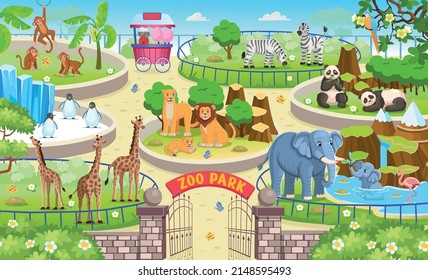 